MUNICIPALIDAD DISTRITAL DE 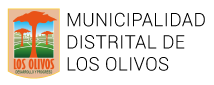 LOS OLIVOSCOMUNICADOPor medio del presente, se comunica a los postulantes de las Convocatorias Administrativa de Servicios – CAS la suspensión de los procesos 04-2020/MDLO y 05-2020/MDLO respectivamente, por la publicación del Decreto Supremo Nª 044-2020-PCM, que declara el estado de emergencia a Nivel Nacional por un plazo de quince (15) días calendarios.El nuevo cronograma será comunicado oportunamente.Los Olivos, 16 de Marzo 2020